マンモグラフィトレーニングスクール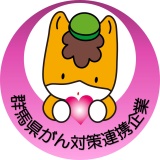 定期講習会（202４年４月～2024年９月）のご案内このたび202４年４月より2024年９月までの毎月最終日曜日開催の定期講習会のご案内をさせていただきます。１日でのお申込み、午前のみ、午後のみのお申し込みも可能です。（学会やコロナウイルスの関係等で延期になる場合もございます）　　受講ご希望の方は下記申し込み先にご連絡ください。　　　　　開催日：２０２４年４月２８日（日）AM9:30～PM3：30　　　　　内容：午前の部　講義　マンモグラフィの基礎・標準撮影法　　　　　　　　午後の部　講義と実習　ポジショニングと画像評価開催日：２０２４年５月２６日（日）AM9:30～PM3：30　　　　内容：午前の部　講義　乳がんの臨床・マンモグラフィの物理と線量評価　　　　　　　　午後の部　講義　マンモグラフィの管理＜日常の管理と定期的な管理＞　開催日：２０２４年６月３０日（日）AM9:30～PM3：30　　　　　内容：午前の部　講義　マンモグラフィ読影の基礎・個人認定と施設認定の内容について　　　　　　　午後の部　講義と実習　ポジショニングと画像評価開催日：２０２４年７月２８日（日）AM9:30～PM3：30　　　　　内容：午前の部　講義　マンモグラフィの基礎・標準撮影法　　　　　　　　午後の部　講義と実習　ポジショニングと画像評価開催日：２０２４年８月２５日（日）AM9:30～PM3：30　　　　　内容：午前の部　講義　乳がんの臨床・マンモグラフィの物理と線量評価　　　　　　　　午後の部　講義　マンモグラフィの管理＜日常の管理と定期的な管理＞　開催日：２０２４年９月２９日（日）AM9:30～PM3：30　　　　　内容：午前の部　講義　マンモグラフィ読影の基礎・個人認定と施設認定の内容について　　　　　　　　午後の部　講義と実習　ポジショニングと画像評価　会場：群馬県桐生市末広町6-29　丸川ビル１階　（JR桐生駅より徒歩５分）　マンモグラフィトレーニングスクール　参加費：1日　27500円　税込み（昼食代含む）午前のみ11000円　税込み　　　午後のみ16500円　税込み　申し込み先/お問い合わせ先：マンモグラフィトレーニングスクール　　新井敏子メールアドレス　atoshiko@chive.ocn.ne.jp  　　☎　09023292845            ホームページ　　https：//mammo-school.com　　　　　氏名・勤務先・メールアドレス・電話番号・希望日を明記してメールをお送りください定期講習会以外のお申込み、施設にお伺いしての出張講習も随時受け付けておりますので、お問い合わせください。Mammography　Training　Schoolマンモグラフィ　トレーニング　スクール　　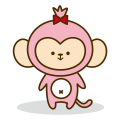 